5. Record for:   Small Purchase procurements for goods, services, & construction less than $5,000 (HRS §103D-305)*                     Small Purchase procurements for goods, services, & construction $5,000 to less than $15,000 (HRS §103D-305)*     	   Small Purchase procurements for health & human services less than $100,000 (HRS §103F-405)	   SPO Price List or Vendor List Contract No.  * Small purchases $15,000 to less than $100,000 (goods & services) and less than $250,000 (construction) shall be conducted      on an electronic procurement system.		FILE A COPY AS SUPPORTING DOCUMENTATION IN THE FILE PROCUREMENT FILE.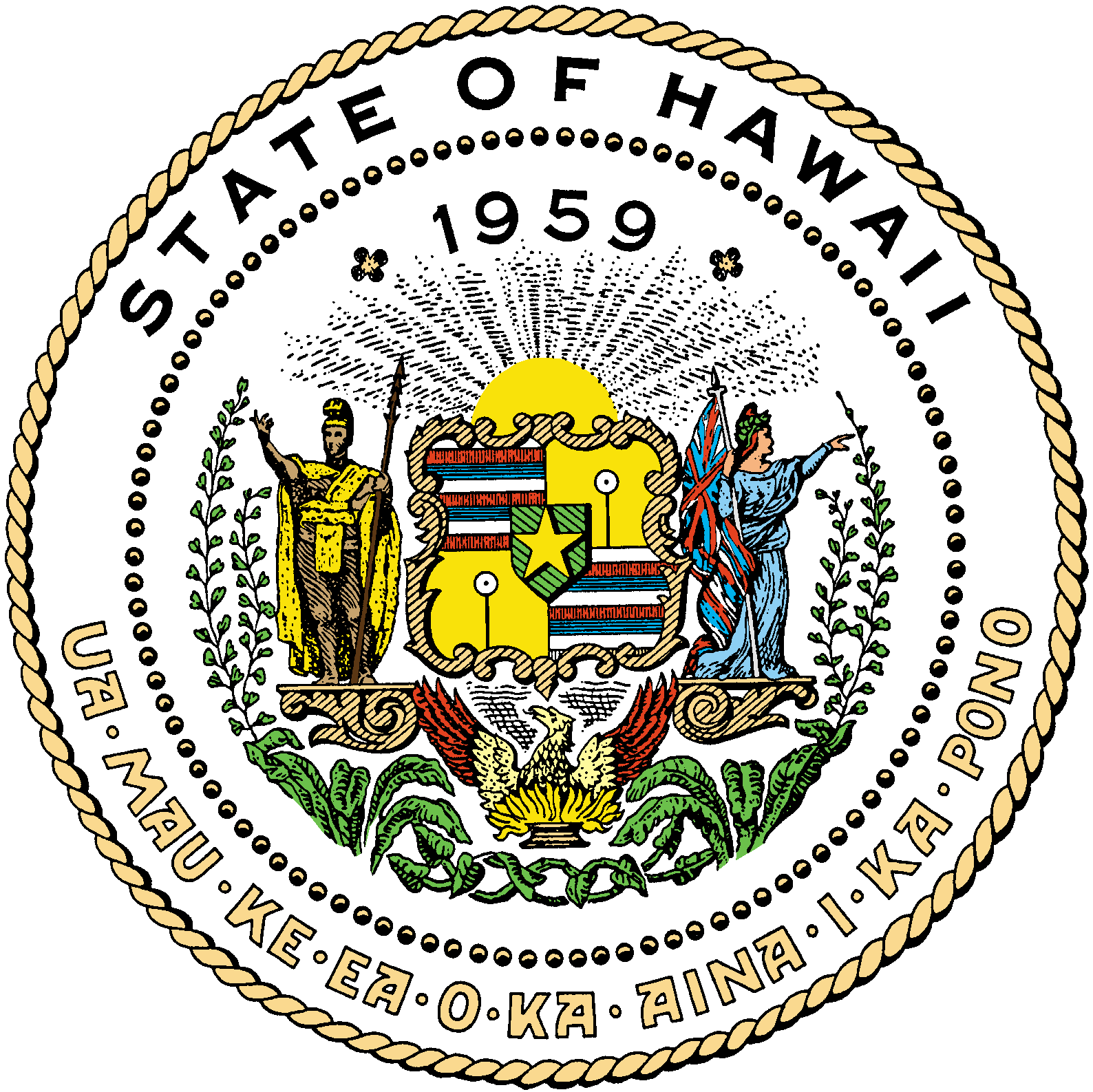 STATE PROCUREMENT OFFICERECORD OF PROCUREMENTSTATE PROCUREMENT OFFICERECORD OF PROCUREMENTSTATE PROCUREMENT OFFICERECORD OF PROCUREMENTSTATE PROCUREMENT OFFICERECORD OF PROCUREMENT1. Agency: 2. PO/pCard. No. 3. Date:           4. Project/Requisition/Work Order No.           4. Project/Requisition/Work Order No. 6. PART A. Description of good/service/construction to be procured (Ref. HAR chapter 3-122, subchapter 8):7. PART B.  Quotations Solicited - Obtain no less than three written quotes (Ref. HAR §3-122-75(b) & (c)):7. PART B.  Quotations Solicited - Obtain no less than three written quotes (Ref. HAR §3-122-75(b) & (c)):7. PART B.  Quotations Solicited - Obtain no less than three written quotes (Ref. HAR §3-122-75(b) & (c)):7. PART B.  Quotations Solicited - Obtain no less than three written quotes (Ref. HAR §3-122-75(b) & (c)):7. PART B.  Quotations Solicited - Obtain no less than three written quotes (Ref. HAR §3-122-75(b) & (c)):7. PART B.  Quotations Solicited - Obtain no less than three written quotes (Ref. HAR §3-122-75(b) & (c)):7. PART B.  Quotations Solicited - Obtain no less than three written quotes (Ref. HAR §3-122-75(b) & (c)):Award To: (Check Box)Award To: (Check Box)8.  Vendor/Company Name9. Representative Name10. Phone No11. Date of Quote  12. Amount Quoted  1.  2.  3.  4.  5.13. PART C.  Justification for inability to obtain minimum three quotations, if applicable (Ref. HAR §3-122-75(d)):14.  PART D.  Justification for award to other than lowest responsive, responsible vendor, if applicable (Ref. HAR §3-122-75(e)): 14.  PART D.  Justification for award to other than lowest responsive, responsible vendor, if applicable (Ref. HAR §3-122-75(e)): Employee conducting procurement: Procurement Officer approval:15. Signature  			             Date                     16. Signature                                              Date